光復鄉易淹水區域圖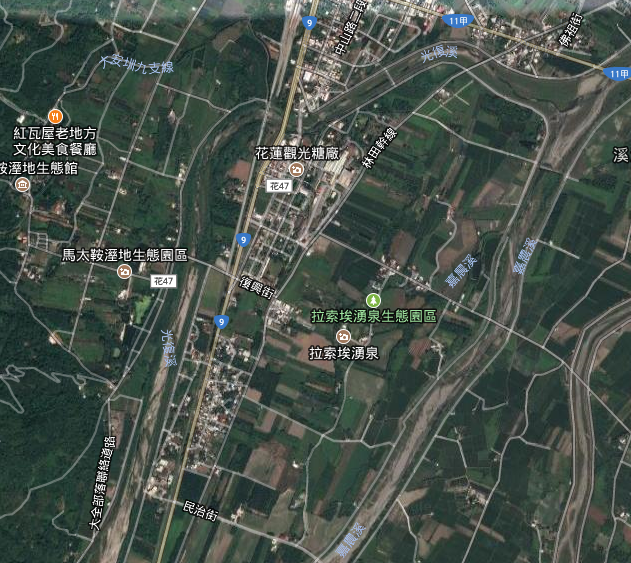 